ІЛЛІНІВСЬКА СІЛЬСЬКА РАДАКОСТЯНТИНІВСЬКИЙ РАЙОНДОНЕЦЬКА ОБЛАСТЬВІДДІЛ ОСВІТИНАКАЗ від 27.10. 2020                      	 с. Іллінівка                         			    № 200Про проведення першого турувсеукраїнського конкурсу«Учитель року – 2021»На виконання Указу Президента України від 29.06.1995 р.№ 489 «Про Всеукраїнський конкурс «Учитель року», відповідно до Положення про всеукраїнський конкурс «Учитель року», затвердженого постановою Кабінету Міністрів України від 11.08.1995 .№ 638 (із змінами), наказу Міністерства освіти і науки України від 09.06.2020  № 777 «Про проведення всеукраїнського конкурсу «Учитель року – 2021», наказу департаменту освіти і науки Донецької облдержадміністрації від 18.09.2020 № 246/163-20-ОД «Про проведення першого та другого турів всеукраїнського конкурсу «Учитель року – 2021», з метою підвищення престижності професії вчителя, професійної майстерності педагогів, виявлення та підтримки талановитих педагогічних працівників, популяризації кращих педагогічних здобутків НАКАЗУЮ:1.Провести у 2020-2021 навчальному році перший тур всеукраїнського конкурсу «Учитель року – 2020» (далі – Конкурс) за номінаціями: «Математика», «Українська мова та  література» з 28 жовтня 2020 року по 30 листопада 2020 року. 2.Затвердити склад організаційного комітету першого  туру Конкурсу та фахових оргкомітетів, фахових комісій щодо підготовки завдань для проведення всіх видів змагань першого туру Конкурсу(Додатки 1-3) .3. Організаційному комітету Конкурсу відділу освіти:1)Розробити та довести до відома керівників закладів освіти інструктивно-методичні матеріали щодо організації та проведення першого  туру Конкурсу.	2)Надіслати до 01 грудня 2020 року  до організаційного комітету регіонального туру Конкурсні матеріали переможців першого туру  відповідно до інструктивно-методичних матеріалів щодо проведення Конкурсу.3)Висвітлювати результати проведення першого туру Конкурсу на сайті відділу освіти.4.Завідувачу методичним кабінетом (Пасічна):1) Забезпечити організаційно-методичний супровід  першого туру Конкурсу.2) Даний наказ розмістити на офіційному веб-сайті відділу освіти http://vo-illinivka.dn.ua5. Централізованій бухгалтерії відділу освіти (Печерських) передбачити кошти в межах асигнувань на проведення для проведення першого туру Конкурсу.6.Директорам закладів  загальної середньої освіти:1)Забезпечити на період проведення І туру Конкурсу участь у заході членів організаційного комітету, журі.	3)Надіслати до оргкомітету відділу  освіти матеріали учасників Конкурсу з кожної номінації відповідно до умов та порядку проведення Конкурсу до 02 грудня 2019 року.7.Координацію роботи щодо виконання наказу покласти на завідувача методичним кабінетом відділу освіти  Пасічну Т.В., контроль за виконанням наказу покласти на головного спеціаліста відділу освіти Кабанцеву К.В.Начальник відділу освіти                 					Надія СИДОРЧУК                                         Пасічна ТетянаДодаток  1до наказу відділу освіти Іллінівської сільської ради27.10.2020 р. № 200СКЛАДорганізаційного комітету щодо проведення першого туру всеукраїнського конкурсу «Учитель року – 2021»Члени оргкомітету:Завідувач методичним кабінетомвідділу освіти				                                 	 Тетяна ПасічнаДодаток 2 до наказу відділу освіти Іллінівської сільської ради27.10.2020 р. № 200СКЛАДфахових оргкомітетів, журі з проведенняпершого туру всеукраїнського конкурсу «Учитель року – 2021»Номінація «Математика»Організаційний комітет:Журі:Номінація «Українська мова та  література»Організаційний комітет:Журі:Завідувач методичним кабінетом відділу освіти                                   				Тетяна .ПасічнаДодаток 3 до наказу відділу освіти Іллінівської сільської ради27.10.2020 р. № 200СКЛАДфахових комісій щодо підготовки завдань для проведення всіх видів змагань першого туру всеукраїнського конкурсу «Учитель року – 2020»Номінація «Математика»Номінація «Українська мова та  література»Завідувач методичним кабінетом відділу освіти                                 				  Тетяна ПасічнаСидорчук Н.В.-начальник відділу освіти, голова оргкомітету;Пасічна Т.В.-завідувач методичним кабінетом відділу освіти, заступник голови оргкомітету;Макашова Ю.О.-методист з дошкільної освіти методичного кабінету відділу освіти, відповідальний секретар оргкомітету.Кабанцева К.В.-головний спеціаліст відділу освіти;Литовченко Н.В.-начальник господарчої групи відділу освіти.Пасічна Т.В.-завідувач методичним  кабінетом відділу освіти, голова оргкомітету;Макашова Ю.О.-методист методичного кабінету відділу освіти, відповідальний секретар оргкомітету.Земцова Л.С.-учитель математики Катеринівської ЗОШ І-ІІІ ст.., голова;Мітрохіна В.О.-учитель математики Зорянського ЗЗСО., заступник голови;Сотник Ю.А.-учитель математики Степанівської філії Іллінівського ОЗЗСО.Пасічна Т.В.-завідувач методичним кабінетом відділу освіти, голова оргкомітету;Хліпітько І.С.-учитель української мови та літератури Іллінівського ОЗЗСО, відповідальний секретар оргкомітету.Хліпітько І.С.-керівник ПМК вчителів української мови та літератури,  голова; Кушнір А.А.-учитель заступник директора Іллінівського ОЗЗСО, заступник голови;Горбунова Л.Н.-заступник завідувача Олександро-Калинівської філії Іллінівського ОЗЗСО.Пасічна Т.В.-завідувач методичним кабінетом відділу освіти; Сотник Ю.А.-учитель початкових класів Зорянської філії І-ІІ ст.. Іллінівського ОЗЗСО.Хліпітько І.С.-учитель української мови та літератури Іллінівського ОЗЗСО; керівник ПМК вчителів української мови та  літератури;Кушнір А.А.-заступник директора  Іллінівського ОЗЗСО. 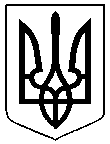 